Зарегистрировано в Минюсте России 7 марта 2013 г. N 27549МИНИСТЕРСТВО ЗДРАВООХРАНЕНИЯ РОССИЙСКОЙ ФЕДЕРАЦИИПРИКАЗот 20 декабря 2012 г. N 1200нОБ УТВЕРЖДЕНИИ СТАНДАРТАПЕРВИЧНОЙ МЕДИКО-САНИТАРНОЙ ПОМОЩИ ДЕТЯМ ПРИ ДРУГИХНАРУШЕНИЯХ НАКОПЛЕНИЯ ЛИПИДОВ (БОЛЕЗНИ ГОШЕ)В соответствии со статьей 37 Федерального закона от 21 ноября 2011 г. N 323-ФЗ "Об основах охраны здоровья граждан в Российской Федерации" (Собрание законодательства Российской Федерации, 2011, N 48, ст. 6724; 2012, N 26, ст. 3442, 3446) приказываю:Утвердить стандарт первичной медико-санитарной помощи детям при других нарушениях накопления липидов (болезни Гоше) согласно приложению.МинистрВ.И.СКВОРЦОВАПриложениек приказу Министерства здравоохраненияРоссийской Федерацииот 20 декабря 2012 г. N 1200нСТАНДАРТПЕРВИЧНОЙ МЕДИКО-САНИТАРНОЙ ПОМОЩИ ДЕТЯМ ПРИ ДРУГИХНАРУШЕНИЯХ НАКОПЛЕНИЯ ЛИПИДОВ (БОЛЕЗНИ ГОШЕ)Категория возрастная: детиПол: любойФаза: любаяСтадия: любаяОсложнения: вне зависимости от осложненийВид медицинской помощи: первичная медико-санитарная помощьУсловия оказания медицинской помощи: амбулаторноФорма оказания медицинской помощи: плановаяСредние сроки лечения (количество дней): 60Код по МКБ X <*>Нозологические единицыE75.5 Другие нарушения накопления липидов1. Медицинские мероприятия для диагностики заболевания, состояния--------------------------------<1> Вероятность предоставления медицинских услуг или назначения лекарственных препаратов для медицинского применения (медицинских изделий), включенных в стандарт медицинской помощи, которая может принимать значения от 0 до 1, где 1 означает, что данное мероприятие проводится 100% пациентов, соответствующих данной модели, а цифры менее 1 - указанному в стандарте медицинской помощи проценту пациентов, имеющих соответствующие медицинские показания.2. Медицинские услуги для лечения заболевания, состояния и контроля за лечением3. Перечень лекарственных препаратов для медицинского применения, зарегистрированных на территории Российской Федерации, с указанием средних суточных и курсовых доз--------------------------------<*> Международная статистическая классификация болезней и проблем, связанных со здоровьем, X пересмотра.<**> Международное непатентованное или химическое наименование лекарственного препарата, а в случаях их отсутствия - торговое наименование лекарственного препарата.<***> Средняя суточная доза.<****> Средняя курсовая доза.Примечания:1. Лекарственные препараты для медицинского применения, зарегистрированные на территории Российской Федерации, назначаются в соответствии с инструкцией по применению лекарственного препарата для медицинского применения и фармакотерапевтической группой по анатомо-терапевтическо-химической классификации, рекомендованной Всемирной организацией здравоохранения, а также с учетом способа введения и применения лекарственного препарата. При назначении лекарственных препаратов для медицинского применения детям доза определяется с учетом массы тела, возраста в соответствии с инструкцией по применению лекарственного препарата для медицинского применения.2. Назначение и применение лекарственных препаратов для медицинского применения, медицинских изделий и специализированных продуктов лечебного питания, не входящих в стандарт медицинской помощи, допускаются в случае наличия медицинских показаний (индивидуальной непереносимости, по жизненным показаниям) по решению врачебной комиссии (часть 5 статьи 37 Федерального закона от 21 ноября 2011 г. N 323-ФЗ "Об основах охраны здоровья граждан в Российской Федерации" (Собрание законодательства Российской Федерации, 2011, N 48, ст. 6724; 2012, N 26, ст. 3442, 3446)).3. Граждане, имеющие в соответствии с Федеральным законом от 17.07.1999 N 178-ФЗ "О государственной социальной помощи" (Собрание законодательства Российской Федерации, 1999, N 29, ст. 3699; 2004, N 35, ст. 3607; 2006, N 48, ст. 4945; 2007, N 43, ст. 5084; 2008, N 9, ст. 817; 2008, N 29, ст. 3410; N 52, ст. 6224; 2009, N 18, ст. 2152; N 30, ст. 3739; N 52, ст. 6417; 2010, N 50, ст. 6603; 2011, N 27, ст. 3880; 2012, N 31, ст. 4322) право на получение государственной социальной помощи в виде набора социальных услуг, при оказании медицинской помощи в амбулаторных условиях обеспечиваются лекарственными препаратами для медицинского применения, включенными в Перечень лекарственных препаратов, в том числе перечень лекарственных препаратов, назначаемых по решению врачебной комиссии лечебно-профилактических учреждений, обеспечение которыми осуществляется в соответствии со стандартами медицинской помощи по рецептам врача (фельдшера) при оказании государственной социальной помощи в виде набора социальных услуг, утвержденный приказом Министерства здравоохранения и социального развития Российской Федерации от 18.09.2006 N 665 (зарегистрирован Министерством юстиции Российской Федерации 27.09.2006, регистрационный N 8322), с изменениями, внесенными приказами Министерства здравоохранения и социального развития Российской Федерации от 19.10.2007 N 651 (зарегистрирован Министерством юстиции Российской Федерации 19.10.2007, регистрационный N 10367), от 27.08.2008 N 451н (зарегистрирован Министерством юстиции Российской Федерации 10.09.2008, регистрационный N 12254), от 01.12.2008 N 690н (зарегистрирован Министерством юстиции Российской Федерации 22.12.2008, регистрационный N 12917), от 23.12.2008 N 760н (зарегистрирован Министерством юстиции Российской Федерации 28.01.2009, регистрационный N 13195) и от 10.11.2011 N 1340н (зарегистрирован Министерством юстиции Российской Федерации 23.11.2011, регистрационный N 22368).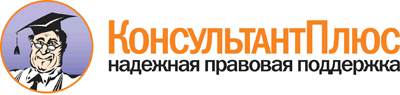  Приказ Минздрава России от 20.12.2012 N 1200н
"Об утверждении стандарта первичной медико-санитарной помощи детям при других нарушениях накопления липидов (болезни Гоше)"
(Зарегистрировано в Минюсте России 07.03.2013 N 27549) Документ предоставлен КонсультантПлюс

www.consultant.ru 

Дата сохранения: 20.07.2017 
 Прием (осмотр, консультация) врача-специалиста                           Прием (осмотр, консультация) врача-специалиста                           Прием (осмотр, консультация) врача-специалиста                           Прием (осмотр, консультация) врача-специалиста                                 Код        медицинской      услуги       Наименование медицинской             услуги             Усредненный    показатель       частоты    предоставления <1>Усредненный  показатель  кратности   применения A01.30.015     Составление родословной     1              1           B01.004.001    Прием (осмотр, консультация)врача-гастроэнтеролога      первичный                   0,5            1           B01.005.001    Прием (осмотр, консультация)врача-гематолога первичный  1              1           B01.023.001    Прием (осмотр, консультация)врача-невролога первичный   1              1           B01.026.001    Прием (осмотр, консультация)врача общей практики        (семейного врача) первичный 0,01           1           B01.029.001    Прием (осмотр, консультация)врача-офтальмолога первичный1              1           B01.031.001    Прием (осмотр, консультация)врача-педиатра первичный    0,5            1           B01.031.003    Прием (осмотр, консультация)врача-педиатра участкового  первичный                   0,5            1           B01.050.001    Прием (осмотр, консультация)врача-травматолога-ортопеда первичный                   0,5            1           Лабораторные методы исследования                                         Лабораторные методы исследования                                         Лабораторные методы исследования                                         Лабораторные методы исследования                                               Код        медицинской      услуги       Наименование медицинской             услуги             Усредненный    показатель       частоты    предоставления Усредненный  показатель  кратности   применения A08.05.001     Цитологическое исследование мазка костного мозга        (подсчет формулы костного   мозга)                      0,2            1           A09.05.007     Исследование уровня железа  сыворотки крови             1              1           A09.05.014     Исследование уровня         глобулиновых фракций в крови0,5            1           A09.05.018     Исследование уровня мочевой кислоты в крови             0,5            1           A09.05.022     Исследование уровня         свободного и связанного     билирубина в крови          1              1           A09.05.032     Исследование уровня общего  кальция в крови             1              1           A09.05.033     Исследование уровня         неорганического фосфора в   крови                       1              1           A09.05.044     Исследование уровня гамма-  глютамилтрансферазы в крови 1              1           A09.05.045     Исследование уровня амилазы в крови                     1              1           A09.05.046     Исследование уровня щелочнойфосфатазы в крови           1              1           A09.05.050     Исследование уровня         фибриногена в крови         1              1           A09.05.054     Исследование уровня         сывороточных                иммуноглобулинов в крови    1              1           A09.05.073     Исследование уровня альфа-1-антитрипсина в крови        0,1            1           A09.05.076     Исследование уровня         ферритина в крови           1              1           A09.05.077     Исследование уровня         церулоплазмина в крови      0,1            1           A09.05.127     Исследование уровня общего  магния в сыворотке крови    1              1           A11.05.003     Получение гистологического  препарата костного мозга    0,2            1           A12.05.014     Исследование времени        свертывания                 нестабилизированной крови   или рекальцификации плазмы  неактивированное            1              1           A12.05.015     Исследование времени        кровотечения                1              1           A12.05.027     Определение протромбинового (тромбопластинового) временив крови или в плазме        1              1           A12.05.028     Определение тромбинового    времени в крови             1              1           A26.06.036     Определение антигена к      вирусу гепатита B (HBsAg    Hepatitis B virus) в крови  1              1           A26.06.041     Определение антител классов M, G (IgM, IgG) к вирусному гепатиту C (Hepatitis C     virus) в крови              1              1           A26.06.048     Определение антител классов M, G (IgM, IgG) к вирусу    иммунодефицита человека ВИЧ-1 (Human immunodeficiency   virus HIV 1) в крови        1              1           A26.06.049     Определение антител классов M, G (IgM, IgG) к вирусу    иммунодефицита человека ВИЧ-2 (Human immunodeficiency   virus HIV 2) в крови        1              1           B03.016.002    Общий (клинический) анализ  крови                       1              1           B03.016.004    Анализ крови биохимический  общетерапевтический         1              1           B03.016.005    Анализ крови по оценке      нарушений липидного обмена  биохимический               1              1           B03.016.006    Анализ мочи общий           1              1           Инструментальные методы исследования                                     Инструментальные методы исследования                                     Инструментальные методы исследования                                     Инструментальные методы исследования                                           Код        медицинской      услуги       Наименование медицинской             услуги             Усредненный    показатель       частоты    предоставления Усредненный  показатель  кратности   применения A03.16.001     Эзофагогастродуоденоскопия  0,2            1           A04.10.002     Эхокардиография             1              1           A04.12.012     Дуплексное сканирование     сосудов печени              1              1           A04.23.001     Нейросонография             0,05           1           A05.03.001     Магнитно-резонансная        томография костной ткани    (одна область)              0,1            1           A05.10.006     Регистрация                 электрокардиограммы         1              1           A05.14.001     Магнитно-резонансная        томография органов брюшной  полости                     0,2            1           A05.23.001.002 Электроэнцефалография с     видеомониторингом           0,5            1           A05.23.009     Магнитно-резонансная        томография головного мозга  0,1            1           A06.03.032     Рентгенография кисти руки   0,2            1           A06.03.042     Рентгенография головки и    шейки бедренной кости       0,1            1           A06.03.043     Рентгенография бедренной    кости                       1              1           A06.03.047     Рентгенография диафиза      большой берцовой и малой    берцовой костей             1              1           A06.03.061     Рентгеноденситометрия       1              1           A06.09.007     Рентгенография легких       0,1            1           B03.052.001    Комплексное ультразвуковое  исследование внутренних     органов                     1              1           Хирургические, эндоскопические, эндоваскулярные и другие методы          диагностики, требующие анестезиологического и/или реаниматологического   сопровождения                                                            Хирургические, эндоскопические, эндоваскулярные и другие методы          диагностики, требующие анестезиологического и/или реаниматологического   сопровождения                                                            Хирургические, эндоскопические, эндоваскулярные и другие методы          диагностики, требующие анестезиологического и/или реаниматологического   сопровождения                                                            Хирургические, эндоскопические, эндоваскулярные и другие методы          диагностики, требующие анестезиологического и/или реаниматологического   сопровождения                                                                  Код        медицинской      услуги       Наименование медицинской             услуги             Усредненный    показатель       частоты    предоставления Усредненный  показатель  кратности   применения A11.05.002     Получение цитологического   препарата костного мозга    путем пункции               0,9            1           B01.003.004.001Местная анестезия           0,9            1           Прием (осмотр, консультация) и наблюдение врача-специалиста              Прием (осмотр, консультация) и наблюдение врача-специалиста              Прием (осмотр, консультация) и наблюдение врача-специалиста              Прием (осмотр, консультация) и наблюдение врача-специалиста                    Код        медицинской      услуги       Наименование медицинской             услуги             Усредненный    показатель       частоты    предоставления Усредненный  показатель  кратности   применения B01.004.002    Прием (осмотр, консультация)врача-гастроэнтеролога      повторный                   0,5            2           B01.005.002    Прием (осмотр, консультация)врача-гематолога повторный  0,5            2           B01.023.002    Прием (осмотр, консультация)врача-невролога повторный   0,2            2           B01.026.002    Прием (осмотр, консультация)врача общей практики        (семейного врача) повторный 0,01           12          B01.029.002    Прием (осмотр, консультация)врача-офтальмолога повторный0,5            2           B01.031.002    Прием (осмотр, консультация)врача-педиатра повторный    0,5            24          B01.031.004    Прием (осмотр, консультация)врача-педиатра участкового  повторный                   0,5            24          B01.050.002    Прием (осмотр, консультация)врача-травматолога-ортопеда повторный                   0,2            1           Наблюдение и уход за пациентом медицинскими работниками со средним       (начальным) профессиональным образованием                                Наблюдение и уход за пациентом медицинскими работниками со средним       (начальным) профессиональным образованием                                Наблюдение и уход за пациентом медицинскими работниками со средним       (начальным) профессиональным образованием                                Наблюдение и уход за пациентом медицинскими работниками со средним       (начальным) профессиональным образованием                                      Код        медицинской      услуги       Наименование медицинской             услуги             Усредненный    показатель       частоты    предоставления Усредненный  показатель  кратности   применения A11.12.003     Внутривенное введение       лекарственных препаратов    1              24          Лабораторные методы исследования                                         Лабораторные методы исследования                                         Лабораторные методы исследования                                         Лабораторные методы исследования                                               Код        медицинской      услуги       Наименование медицинской             услуги             Усредненный    показатель       частоты    предоставления Усредненный  показатель  кратности   применения A09.05.007     Исследование уровня железа  сыворотки крови             1              2           A09.05.014     Исследование уровня         глобулиновых фракций в крови0,5            2           A09.05.018     Исследование уровня мочевой кислоты в крови             0,5            2           A09.05.022     Исследование уровня         свободного и связанного     билирубина в крови          1              2           A09.05.032     Исследование уровня общего  кальция в крови             1              2           A09.05.033     Исследование уровня         неорганического фосфора в   крови                       1              2           A09.05.044     Исследование уровня гамма-  глютамилтрансферазы в крови 1              2           A09.05.045     Исследование уровня амилазы в крови                     1              2           A09.05.046     Исследование уровня щелочнойфосфатазы в крови           1              2           A09.05.050     Исследование уровня         фибриногена в крови         1              2           A09.05.054     Исследование уровня         сывороточных                иммуноглобулинов в крови    0,5            1           A09.05.076     Исследование уровня         ферритина в крови           1              2           A09.05.127     Исследование уровня общего  магния в сыворотке крови    1              2           A12.05.014     Исследование времени        свертывания                 нестабилизированной крови   или рекальцификации плазмы  неактивированное            1              2           A12.05.015     Исследование времени        кровотечения                1              2           A12.05.027     Определение протромбинового (тромбопластинового) временив крови или в плазме        1              2           A12.05.028     Определение тромбинового    времени в крови             1              2           A12.05.056     Идентификация генов         1              1           B03.016.002    Общий (клинический) анализ  крови                       1              4           B03.016.004    Анализ крови биохимический  общетерапевтический         1              2           B03.016.005    Анализ крови по оценке      нарушений липидного обмена  биохимический               1              1           B03.016.006    Анализ мочи общий           1              2           Хирургические, эндоскопические, эндоваскулярные и другие методы лечения, требующие анестезиологического и/или реаниматологического сопровождения  Хирургические, эндоскопические, эндоваскулярные и другие методы лечения, требующие анестезиологического и/или реаниматологического сопровождения  Хирургические, эндоскопические, эндоваскулярные и другие методы лечения, требующие анестезиологического и/или реаниматологического сопровождения  Хирургические, эндоскопические, эндоваскулярные и другие методы лечения, требующие анестезиологического и/или реаниматологического сопровождения        Код        медицинской      услуги       Наименование медицинской             услуги             Усредненный    показатель       частоты    предоставления Усредненный  показатель  кратности   применения A11.05.002     Получение цитологического   препарата костного мозга    путем пункции               0,9            1           B01.003.004.001Местная анестезия           0,9            1           Инструментальные методы исследования                                     Инструментальные методы исследования                                     Инструментальные методы исследования                                     Инструментальные методы исследования                                           Код        медицинской      услуги       Наименование медицинской             услуги             Усредненный    показатель       частоты    предоставления Усредненный  показатель  кратности   применения A03.16.001     Эзофагогастродуоденоскопия  0,1            1           A04.10.002     Эхокардиография             0,5            1           A04.12.012     Дуплексное сканирование     сосудов печени              1              2           A04.23.001     Нейросонография             0,05           2           A05.03.001     Магнитно-резонансная        томография костной ткани    (одна область)              0,1            1           A05.10.006     Регистрация                 электрокардиограммы         1              2           A05.14.001     Магнитно-резонансная        томография органов брюшной  полости                     0,5            1           A05.23.001.002 Электроэнцефалография с     видеомониторингом           0,2            2           A05.23.005.001 Регистрация вызванных       потенциалов коры головного  мозга одной модальности     (зрительные, когнитивные,   акустические столовые)      0,05           1           A05.23.009     Магнитно-резонансная        томография головного мозга  0,1            1           A06.03.032     Рентгенография кисти руки   0,1            1           A06.03.042     Рентгенография головки и    шейки бедренной кости       0,1            2           A06.03.043     Рентгенография бедренной    кости                       1              2           A06.03.047     Рентгенография диафиза      большой берцовой и малой    берцовой костей             1              2           A06.03.061     Рентгеноденситометрия       1              2           A06.09.007     Рентгенография легких       0,1            1           B03.052.001    Комплексное ультразвуковое  исследование внутренних     органов                     1              2            Код      Анатомо-     терапевтическо-     химическая     классификация    Наименование    лекарственного   препарата <**> Усредненный    показатель     частоты    предоставления Единицы измерения ССД <***> СКД  <****>A11CCВитамин D и его  аналоги          0,8           Альфакальцидол   мкг      0,5  60    A12AAПрепараты кальция1             Кальция          глицерофосфат    г        1    60    Кальция карбонат мг       500  5000  A12AXПрепараты кальцияв комбинации с   другими          средствами       0,5           Кальция карбонат +                Колекальциферол  мг + МЕ  1000 + 40060000 +     24000 A16ABФерментные       препараты        1             Имиглюцераза     ЕД       1200 28800 Имиглюцераза     ЕД       2400 57600 H05BAПрепараты        кальцитонина     0,2           Кальцитонин      МЕ       200  6000  M01ABПроизводные      уксусной кислоты и родственные    соединения       0,2           Диклофенак       мг       100  1000  Кеторолак        мг       40   200   N01BBАмиды            0,05          Лидокаин         мг       80   80    Ропивакаин       мг       80   80    N02BEАнилиды          0,1           Парацетамол      мг       1000 5000  